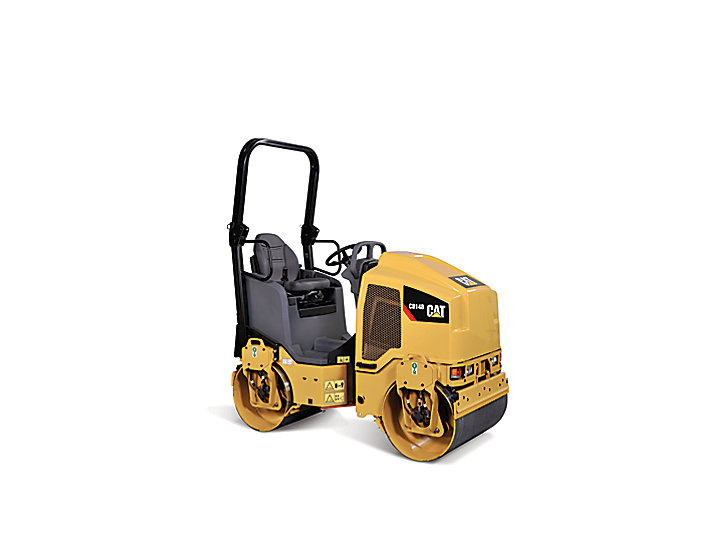 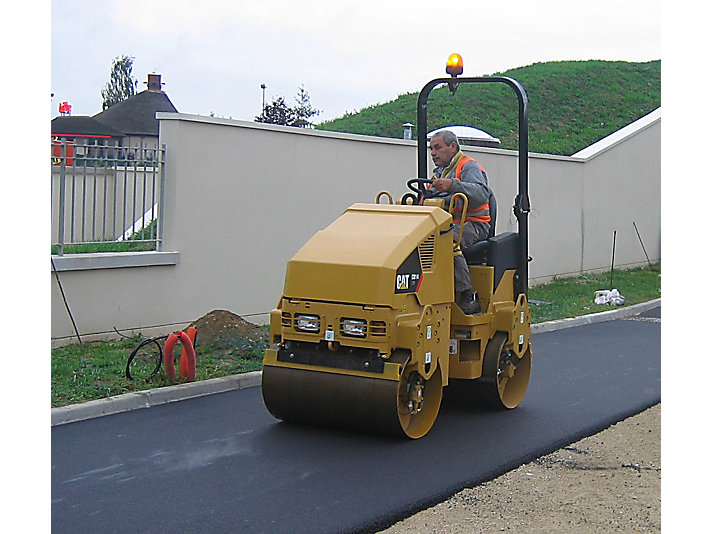 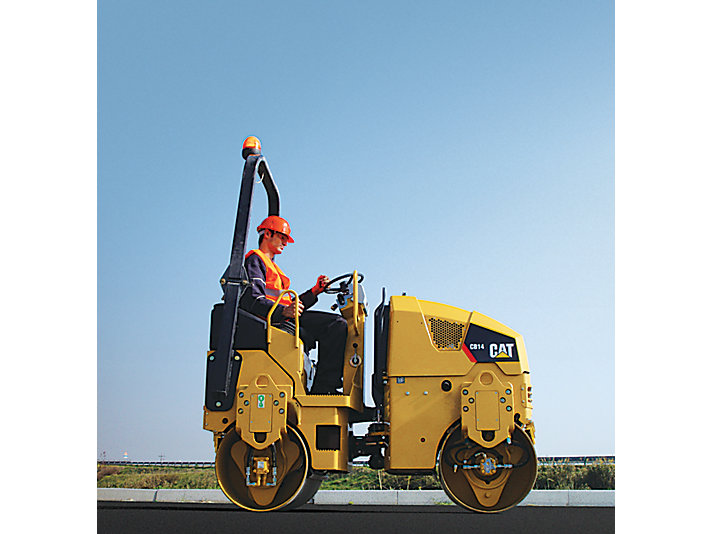 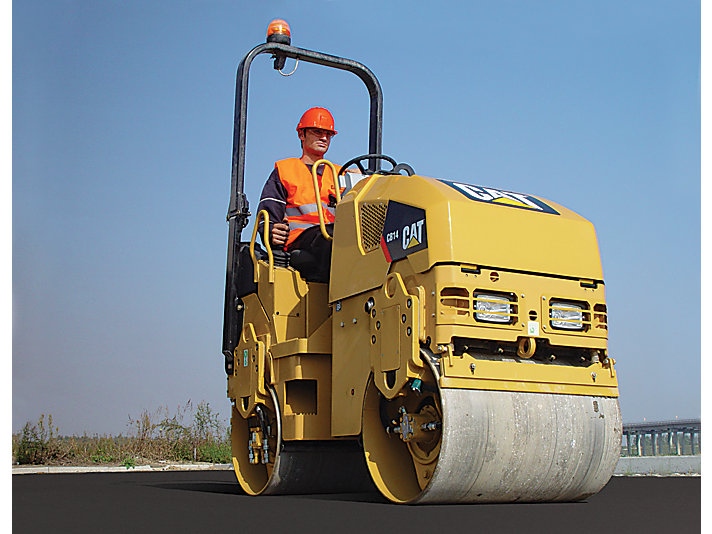 SPECIFICATIONSOVERVIEWThe CB14 provides the reliability and versatility that you've come to expect from Caterpillar.WEIGHTSUNITS:USMETRICOPERATING SPECIFICATIONSENGINEDIMENSIONSVIBRATORY SYSTEMSERVICE REFILL CAPACITIESBENEFITS & FEATURESEQUIPMENTOperating Weight1620.0 kgMaximum Weight at Front Drum740.0 kgMaximum Weight at Rear Drum880.0 kgStandard Compaction Width800.0 mmCurb Clearance370.0 mmTurning Radius Inside Drum Edge2650.0 mmGround Clearance250.0 mmStatic Linear Load10.1 kg/cmTravel Speed – Maximum8.5 km/hGross Power16.1 kWEngine ModelC1.1Overall Length2050.0 mmWheelbase1300.0 mmHeight at Steering Wheel1630.0 mmOverall Width884.0 mmDrum Diameter575.0 mmDrum Width800.0 mmMaximum Machine Height2400.0 mmFrequency53.3 HzCentrifugal Force per Drum – Maximum10.3 kNNominal Amplitude – High0.4 mmFuel Tank Capacity30.0 LWater (Spray) Tank Capacity150.0 L